 Государственное бюджетное дошкольное образовательное учреждение Детский сад № 42 общеразвивающего вида с приоритетным осуществлением познавательно-речевой деятельности Фрунзенского районаСанкт-ПетербургаАннотация к рабочей программе младшей группы №2 «ИСКОРКИ» для детей от 3 до 4 лет на 2017-2018 учебный год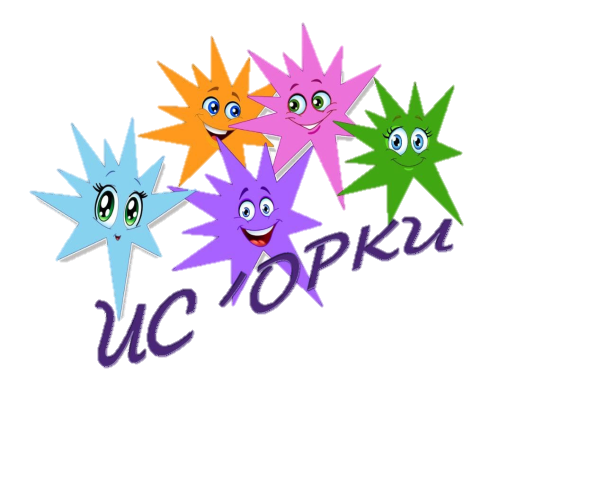                                                                   Воспитатели: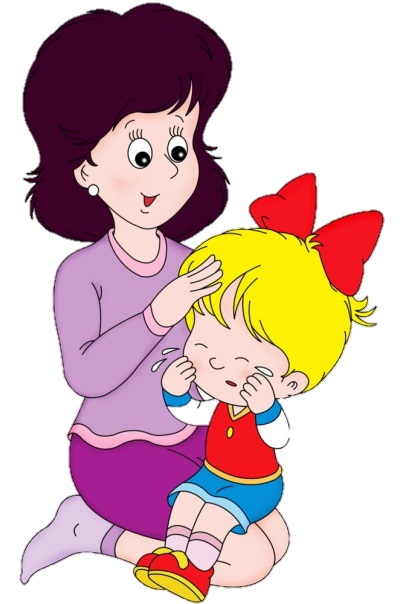                                                                       Каева                               Светлана Александровна                                  Михайлова 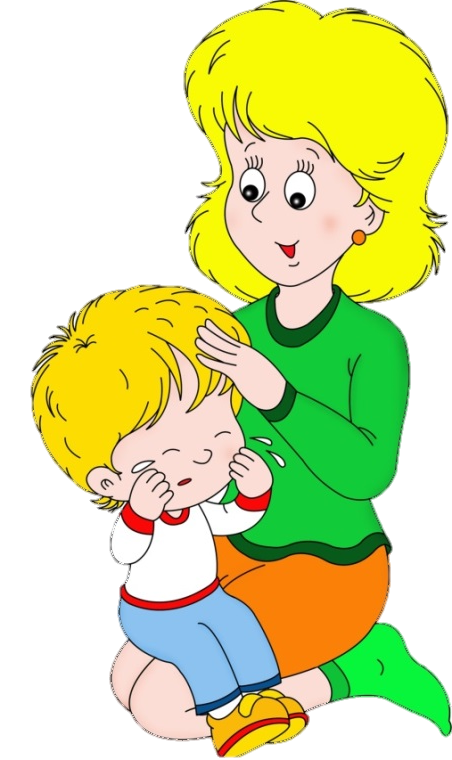                            Ольга Викторовна      помощник воспитателя:                       Григорьева            Людмила Александровна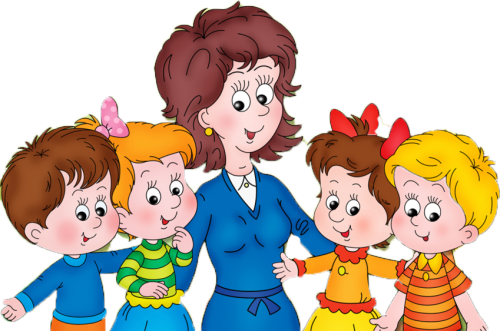 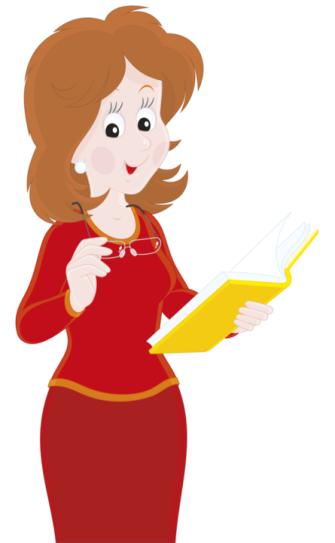 ОБРАЗОВАТЕЛЬНАЯ ДЕЯТЕЛЬНОСТЬГРУППА «ИСКОРКИ»  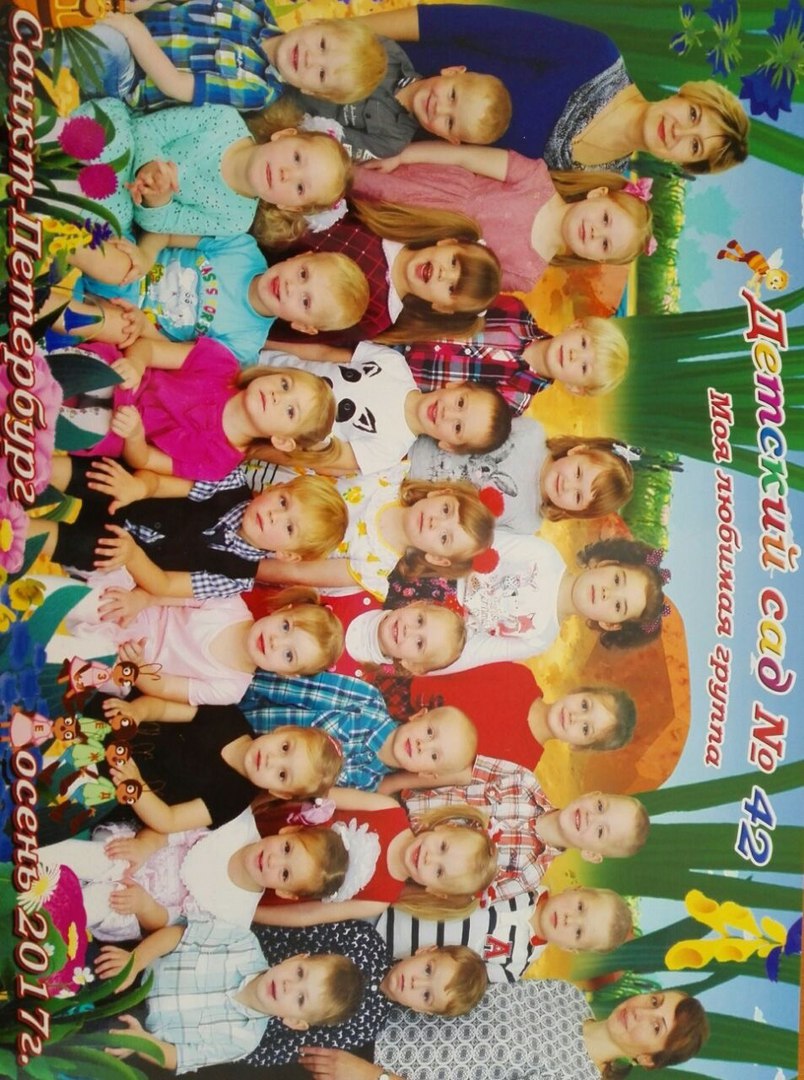                   Наш девиз:Мы «ИСКОРКИ» задорныеНа Солнышке блестим.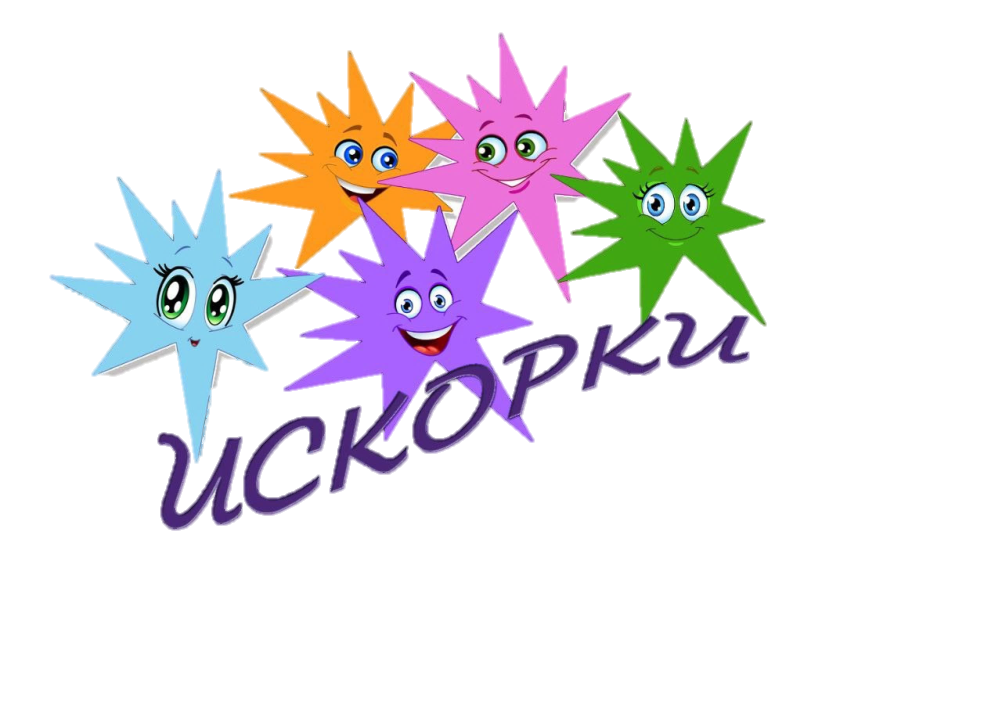 В группе весело живём,Нисколько не грустим.Мы рисуем и играем,Мы танцуем и поём.Книжки разные читаемИ о многом узнаём!Мы за столиком сидим,
Вкусный завтрак мы едим.
Постарались повара,
Приготовили с утра!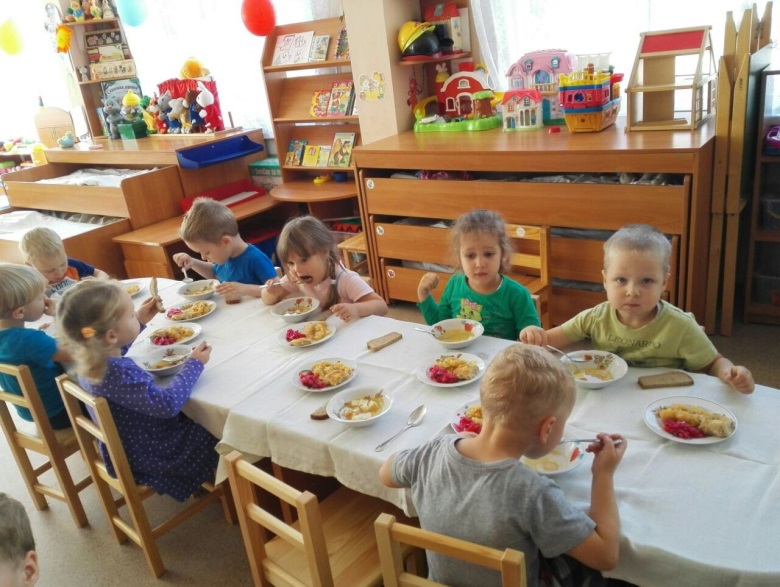 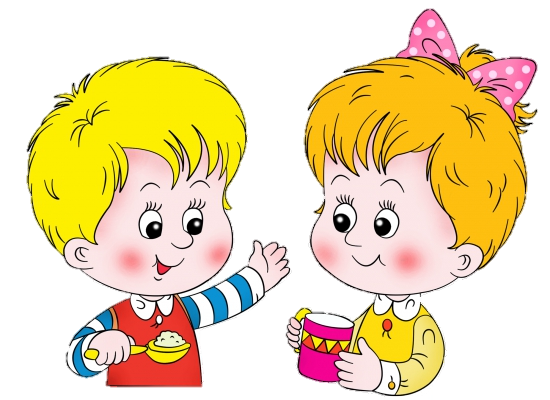 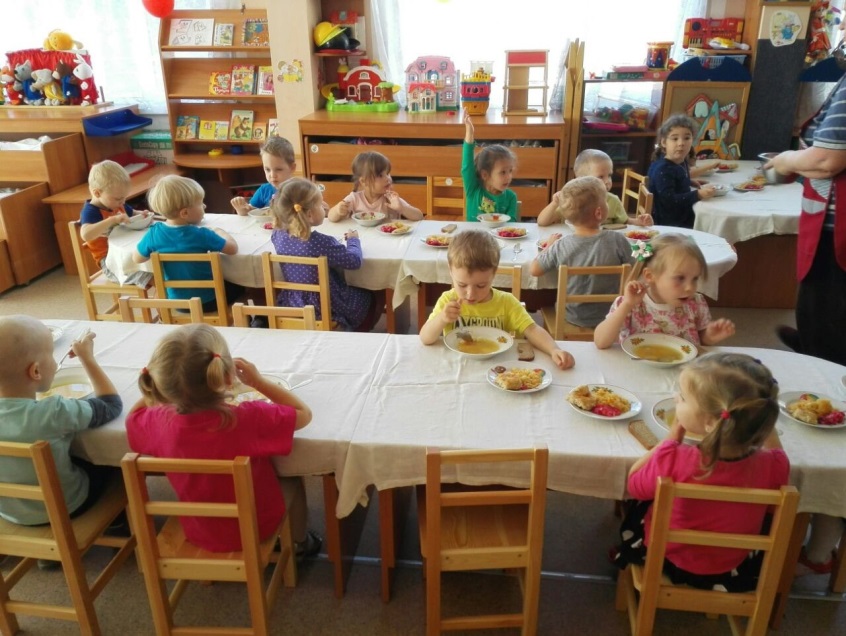 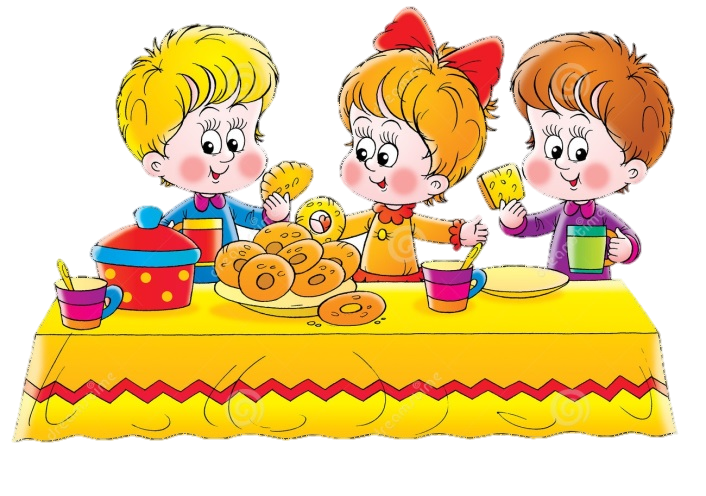 Собрались мы пообедать,
Угощение отведать На обед нам дали щи,
Чай и запеканку.Ой как вкусно пахнет щами! Кто обедать будет с нами?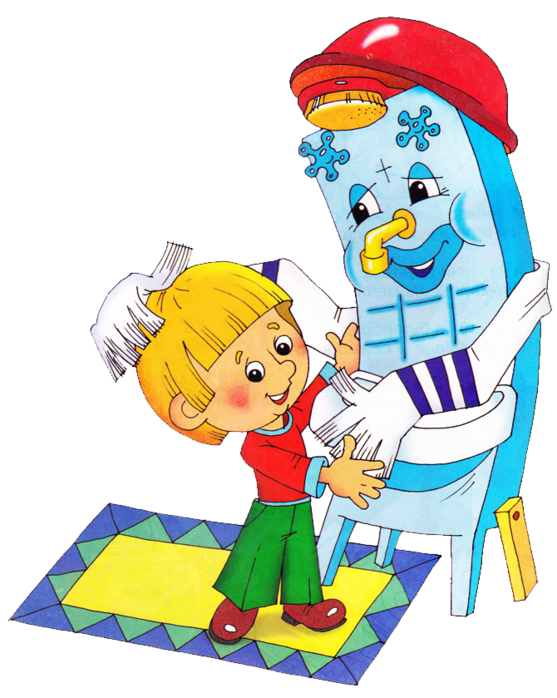 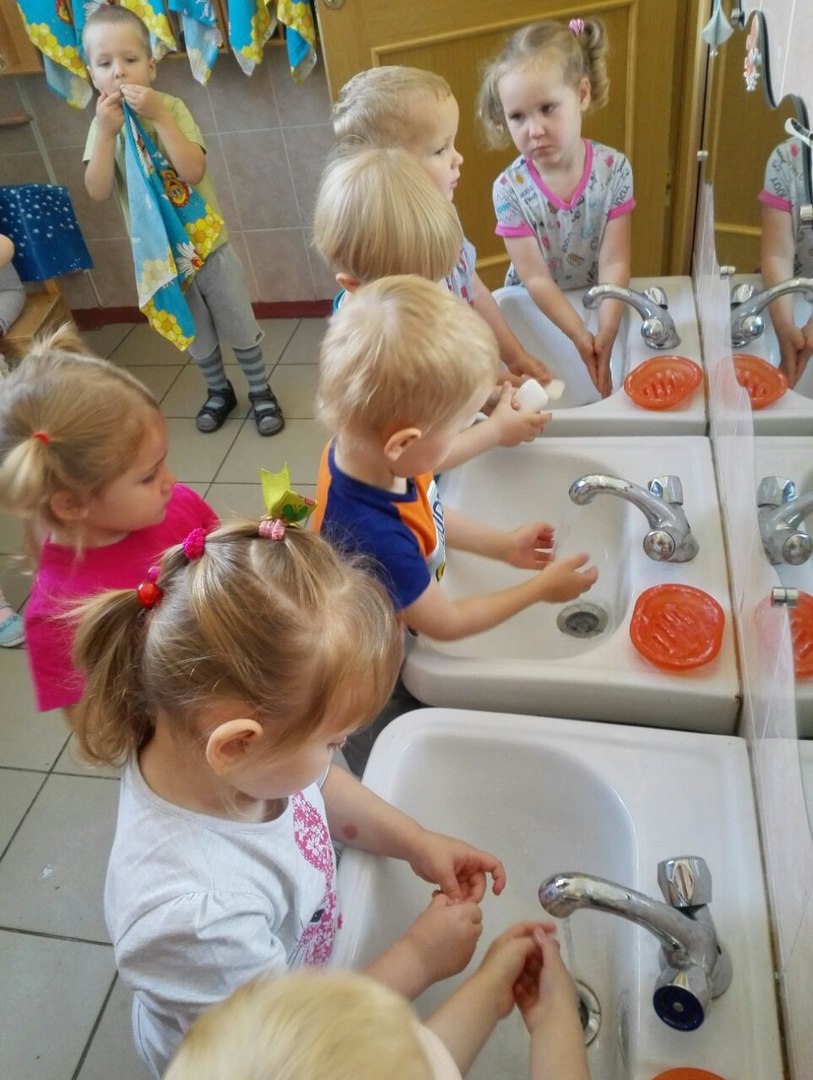 Здесь мы будем умываться,Руки мыть перед едой.Мы не будем баловатьсяКраном, мылом и водой.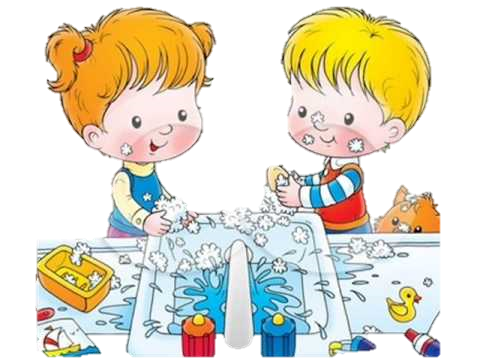 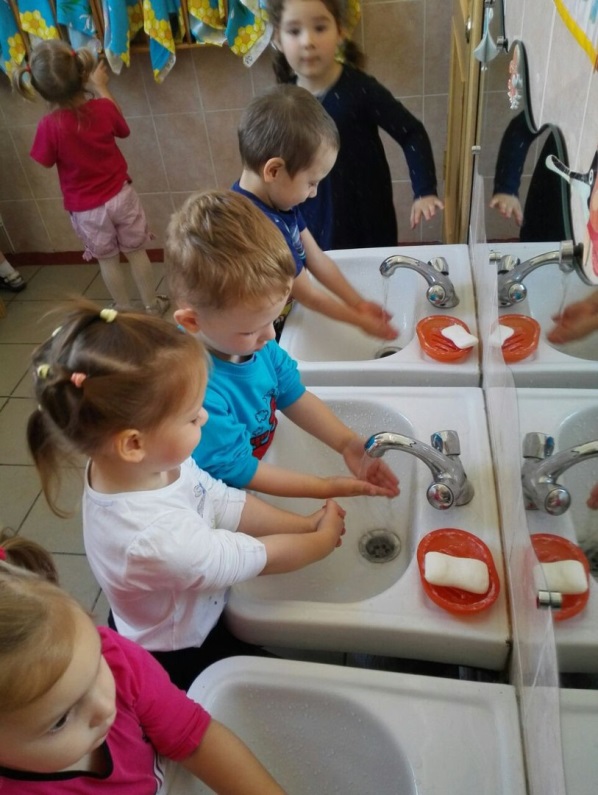 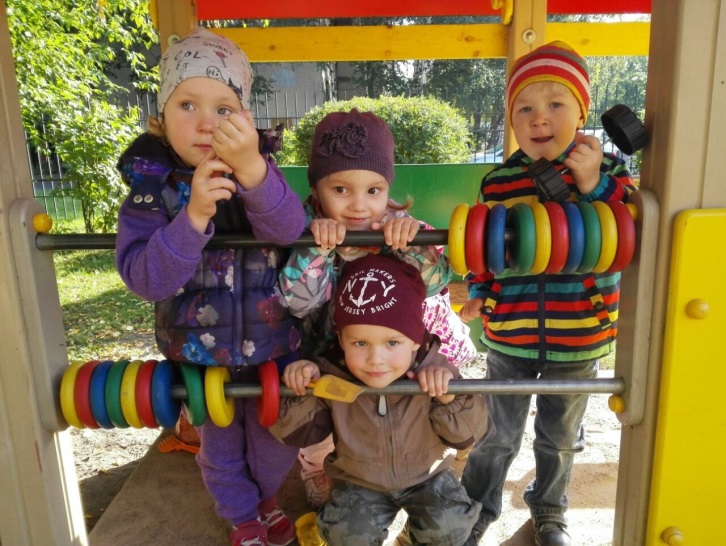 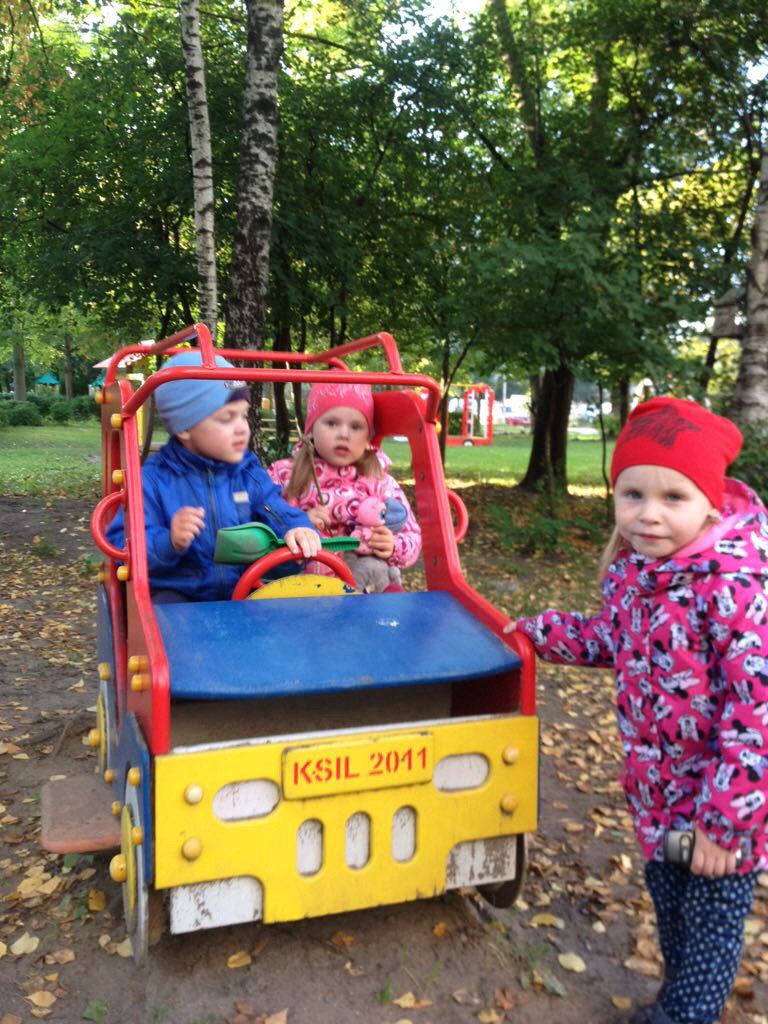 Свежий воздух малышамНужен и полезен!Очень весело гулять  нам!И никаких болезней!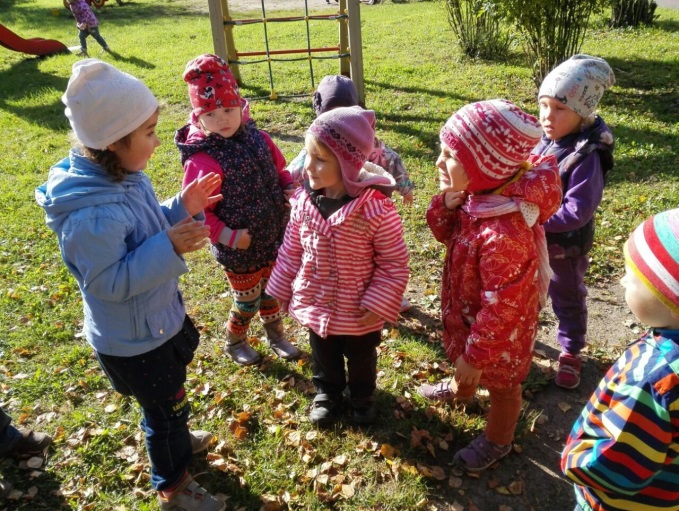 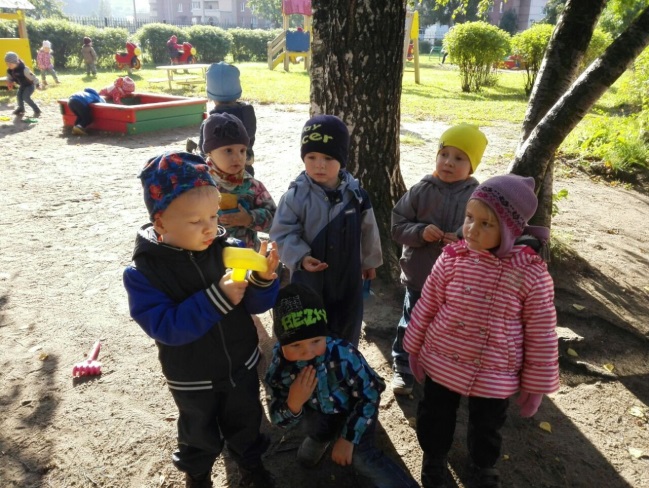 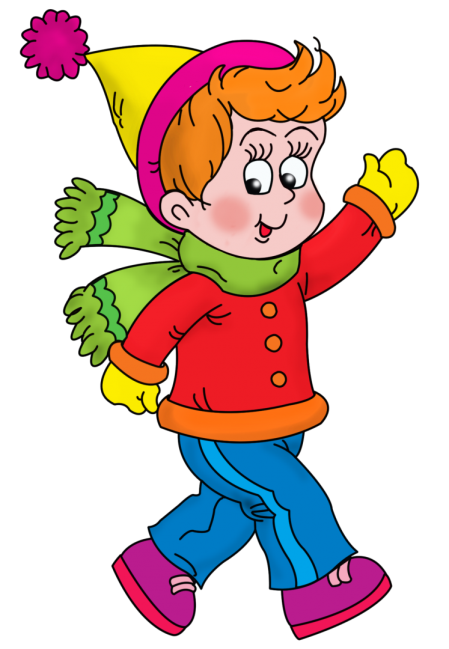 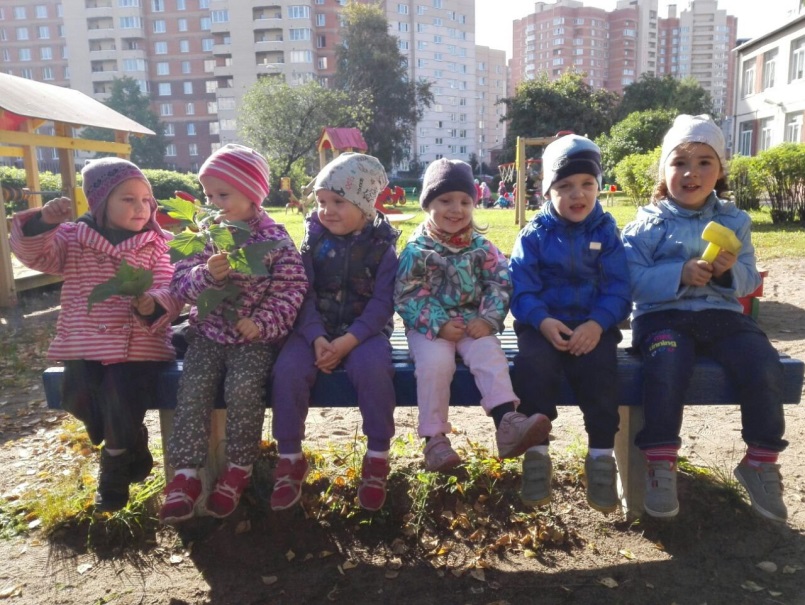 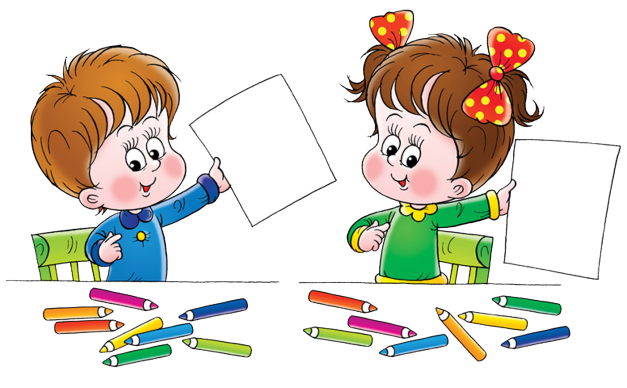 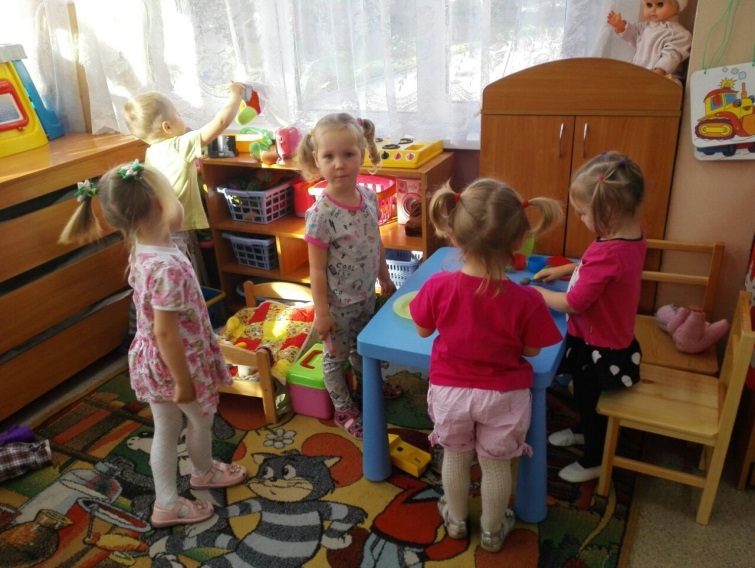 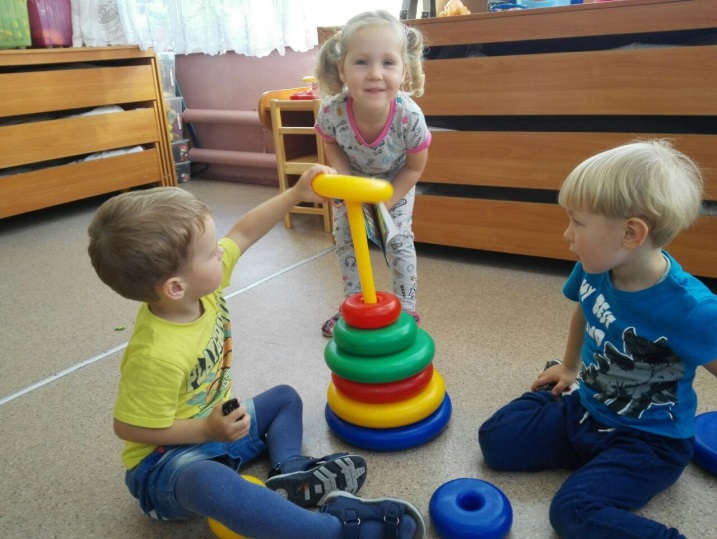 Любим мы играть, смеяться,Физкультурой заниматься.Любим петь и рисовать,Книги разные читать.Наблюдать и удивляться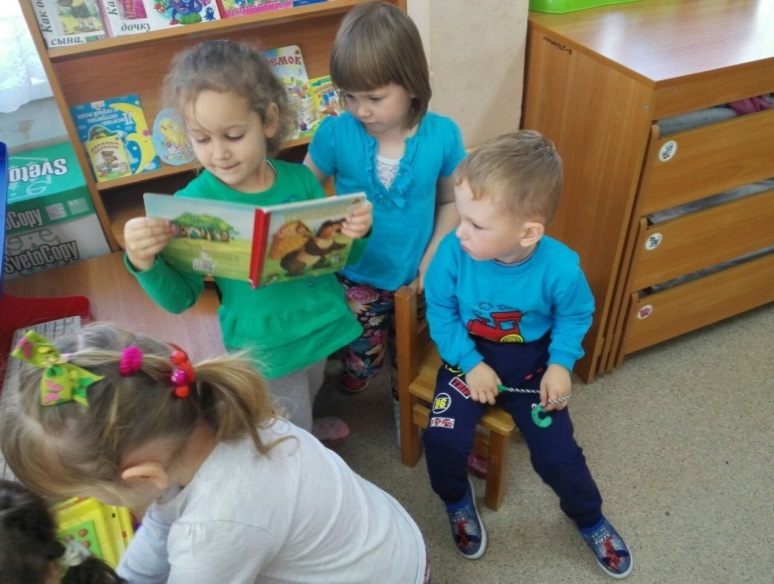 И друг другу улыбаться.Много разных дел у нас – Наша группа просто класс!!!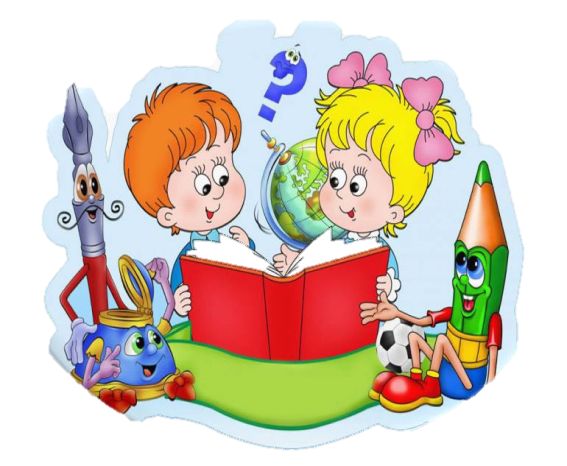 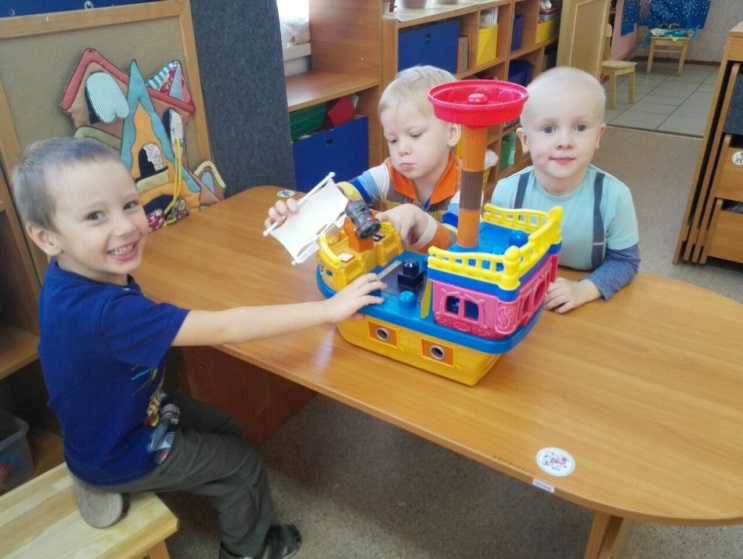 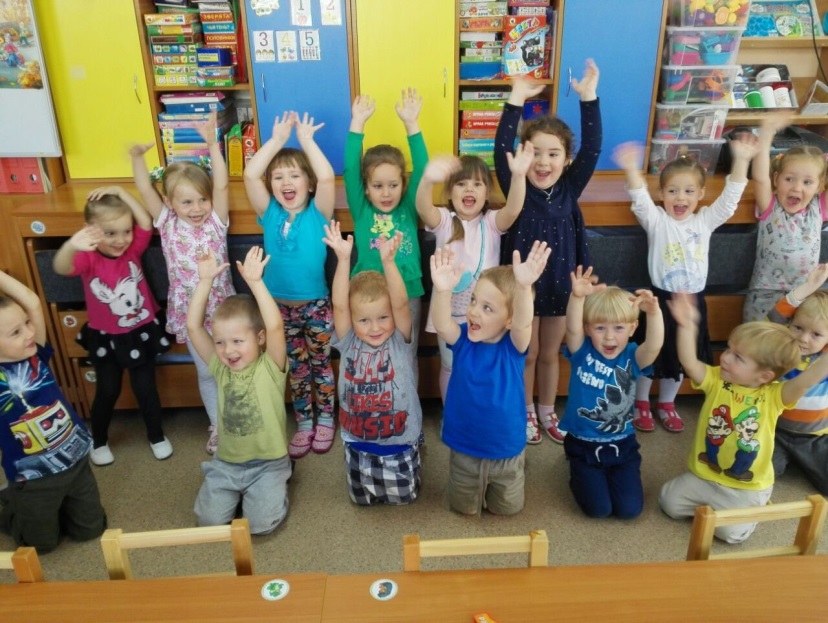 времяутровечерпонедельник9.159.50Музыкальное развитие Познание окружающего мира (экология)16.15. «Говорушки» (платная услуга)вторник9.059.45Физкультурное развитиеХудожественное творчество (лепка/аппликация)среда9.159.50Музыкальное развитие Познание ФЭМП16.00. Ритмопластика (платная услуга)четверг9.059.45Физкультурное развитие Речевое развитие16.15. «Говорушки» (платная услуга)17.00. Музыкальный досугпятница9.159.508.55. Ритмопластика (платная услуга) 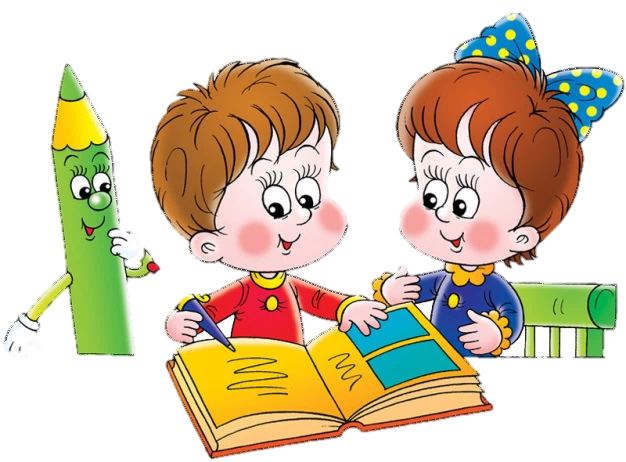 Художественное творчество (рисование) Познание окружающего мира (социализация) 